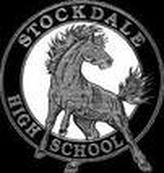 English 11 Syllabus
kara_doyle@khsd.k12.ca.us 
Stockdale High School
2800 Buena Vista Road
Bakersfield, California 93311
(661) 665-2800

My web site can be found at www.doylesclass.comAll curricular content for this course is based on the Stockdale High School ACTS and is aligned to the standards set by the State of California Department of Education. The goal in English 11 is to produce students who are proficient or advanced in the following curriculum: 

 				Early American Literature through 2000
 				Greek and Latin Roots/Vocabulary 		Grammar and WritingIn addition to short stories and poetry, students will study the following supplemental texts:
 				The Scarlett Letter 				The Crucible 				The Great Gatsby 				The Grapes of Wrath

To perform successfully in English 11, students will need to bring their book, notebook paper, colored pens, a highlighter, a pencil, and a binder to class on a daily basis. 

Quarter Grades 

Synergy is used to record student grades in the following five categories: Homework/Classwork (22.5%), Quizzes (22.5%), Unit Exams (22.5%), Writing (22.5%), and Behavior/Participation (10%). Each of these weighted categories will be combined to make up the final quarter grade.

Semester Grades 

Semester grades are calculated by the English Department as follows: Quarter A (40%) + Quarter B (40%) + Final Exam (20%) = Total Semester Grade. I do not round quarter or semester grades; however, occasionally I might offer an academic, extra credit opportunity to help students who are within a percentage point or two from their desired grade.“Surrender the Cell Phones”Personal electronic devices are not to be used in class. At the beginning of the period, students will turn in all of their electronic devices (phones, watches, earbuds). Students who fail to turn in their electronics and are caught using them during the class period will receive a zero for the day. If a student has lied about having the device, he or she will be referred to the Dean for dishonesty. Students will collect their possessions during the last three minutes of class and are not to touch/handle anyone else’s property but their own.Late, Absent, and Make-up Work
 I do not accept late work. Late work is different from “absent” work, and is defined as work for which the student was present to get, but work that is turned in past the point of collection. Students who arrive late to class without a proper excuse will also not be allowed to submit late assignments or take any missed tests. 

Late work is not accepted because students are given ample class time to finish all assignments. Diligent students, who use class time efficiently but may still need more time, will be given an extension and may complete the work at home as “homework.” They may turn in the work at the beginning of the next day’s class period. No such accommodation will be given to students who are off task and who waste class time. 

A student who was absent the day an assignment was given will have one extra day to complete the missing assignment as long as his/her absence has been excused. Students who were assigned and had previous knowledge of an assignment prior to the excused absence will submit the work on the original due date. Students who “cut” class and whose absences are not excused will not be allowed to make up any work or take any tests done that day. Students who are absent for an extended period of time should visit the “Calendar” tab on my webpage to see what was done in class each day.

It is expected that students involved in extracurricular events will hand-in any assignments prior to leaving school for the school-sponsored activity.
Behavior/Participation GradeStudents will be given ten points every day based on their behavior and their participation in class. Students who arrive to class on time, have the necessary materials, and actively participate in class readings/discussions should have no problem earning their daily points which will constitute ten percent of the overall quarter grade. Coming to class tardy will result in a loss of five points, so will coming to class without a textbook. Students who lose all of their points during a day and continue to display poor behavior will be given a detention, and ultimately may be referred to the Dean if problems persist. Chewing gum, eating or drinking (anything other than water) in class, behaving disrespectfully, and detracting from the learning environment will result in a loss of points, possible detention, and possible referral to the Dean. Additionally, any student who violates the school dress code policy or Stockdale’s Academic Integrity policy will be referred to the Dean. Cheating, copying, and plagiarizing will also result in the student receiving a zero for the assignment in addition to the referral.Please sign below and return this form by Friday, September 1st. 


A copy of the syllabus, along with further information about the class is available on my Stockdale High School webpage (www.doylesclass.com). 


Your signature indicates that you have read and understood Mrs. Doyle’s English 11 Syllabus for the 2017-2018 school-year. 


Student Name (print) _______________________________________________ 


Student Signature __________________________________________________ 


Parent/Guardian (print) ______________________________________________ 


Parent/Guardian Signature ___________________________________________


Class Period ___________________  Date ______________________________